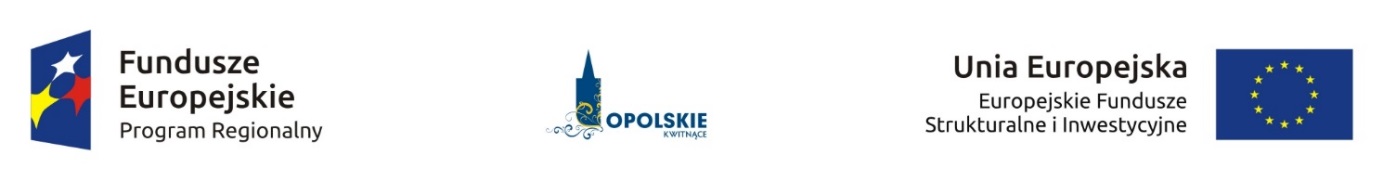 Informacja tabelaryczna nt. projektów spełniających wymogi formalne, tj. zakwalifikowanych do oceny formalnej w ramach konkursowej procedury wyboru projektów dla poddziałania 5.3.2 Dziedzictwo kulturowe i kultura na obszarach przygranicznych. Źródło: Opracowanie własneLpNr wnioskuTytuł projektuNazwa wnioskodawcy1.RPOP.05.03.02-16-0002/16Ochrona dziedzictwa kulturowego w Parku Zdrojowym w Głuchołazach poprzez remont zabytkowego pensjonatu.Fundacja Benevolens2.RPOP.05.03.02-16-0003/16Przebudowa oraz remont Domu Katechetycznego w Baborowie w celu utworzenia Centrum Dialogu Kulturalnego i Społecznego w gminie BaborówParafia Rzymsko-Katolicka oo. Karmelitów pw. Narodzenia Najświętszej Maryi Panny w Baborowie3.RPOP.05.03.02-16-0004/16Ograniczenie antropopresji na różnorodność biologiczną, dziedzictwo kulturowe i historyczne – zrównoważony rozwój obszaru Gór Opawskich i Bramy MorawskiejGmina Prudnik4.RPOP.05.03.02-16-0006/16Tajemnice sklepień – remont dachu i turystyczne udostępnienie kościoła w Głuchołazach Parafia Rzymskokatolicka pw. św. Wawrzyńca w Głuchołazach5.RPOP.05.03.02-16-0007/16Zwiększenie dostępności do zasobów dziedzictwa kulturowego w powiecie nyskim poprzez remont konserwatorski Ratusza Miejskiego w Paczkowie oraz Pałacu Biskupiego w Otmuchowie Gmina Paczków6.RPOP.05.03.02-16-0008/16Renowacja Zamku w Głogówku. Etap I – Renowacja i odbudowa elewacji Zamku w GłogówkuGmina Głogówek7.RPOP.05.03.02-16-0009/16Konserwacja i ochrona zabytków kościoła pw. św. Mikołaja i Franciszka Ksawerego w OtmuchowieParafia Rzymskokatolicka pw. Mikołaja i Franciszka Ksawerego w Otmuchowie8.RPOP.05.03.02-16-0010/16Remont zabytkowej kaplicy i Sali widowiskowej w Samodzielnym Wojewódzkim Szpitalu dla Nerwowo i Psychicznie Chorych im. Ks. Biskupa J. Nathana w BranicachSamodzielny Wojewódzki Szpital dla Nerwowo i Psychicznie Chorych im. Ks. Biskupa J. Nathana w Branicach9.RPOP.05.03.02-16-0011/16Remont budynku ratusza w Baborowie wraz z przebudową oraz zmianą sposobu użytkowania na obiekt kulturyGmina Baborów10.RPOP.05.03.02-16-0012Remont dachu – wymiana zniszczonego pokrycia kościoła na nowe z blachy miedzianej w Jarnołtówku Parafia Rzymskokatolicka pw. św. Bartłomieja Apostoła w Jarnołtówku11.RPOP.05.03.02-16-0013/16Ochrona, konserwacja i udostępnianie dziedzictwa kulturowego bonifratrów prudnickichKonwent OO. Bonifratrów w Prudniku12.RPOP.05.03.02-16-0014/16Życie w twierdzy – zagospodarowanie Placu Jana Pawła II w Nysie i remont Wieży Ziębickiej w NysieGmina Nysa